Section ASection A.     Please answer these general questions.1.	Tell us why you are submitting this application. (You may check more than one box.)Initial Certification. This is a request for initial approval to participate in federal student financial aid programs and to be initially designated as an eligible institution for other Higher Education Amendments (HEA) programs.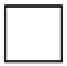 Change in institutional ownership or structure. This is a request to participate in federal student financial aid programs and to be designated as an eligible institution for other HEA programs following a change in institutional ownership or structure.Check here if requesting a preacquistion review.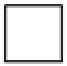 Recertification. This is a request to continue to participate in federal student financial aid programs and to continue to be designated as an eligible institution for other HEA programs either in response to a recertification notice from us or because your institution’s Program Participation Agreement (PPA) will expire soon.Designation as an eligible institution. This is a request to be designated as an eligible institution so that your students may receive deferments under federal student loan programs or so that your institution may apply to participate in federal HEA programs other than Title IV student financial aid programs, including the Hope and Lifetime Learning Tax Credits.Reinstatement. This is a request to be reinstated to participate in federal student financial aid programs and/or to be redesignated as an eligible institution for other HEA programs.Update Information. The purpose of this application is to update information about the institution.  If you check “Update Information,” please identify at least one purpose.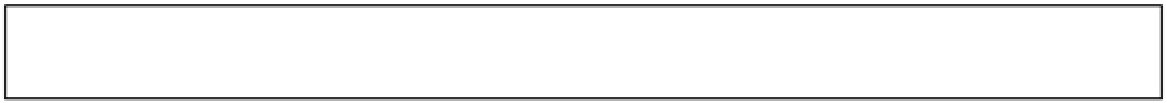 Other (specify)  2.	What is the name of your institution?Section A3a.	Do you have another name such as a trade name or a d/b/a name, under which you legally do 	business as a postsecondary educational institution?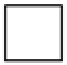 		Yes				No	If yes, what is that name?3b. 	During the last 4 years, have you had another name that you have not previously reportedto the Department of Education? 		Yes				No	If yes, what is that name?4.			Check here if you are an institution resulting from a merger in the past four years that you have not previously reported to the Department of Education, and give the names, TIN Numbers, and OPE ID numbers of the former (pre-merger) institutions. (You must enter the merger date in Question 19 (Section C)).OPE ID	      Name						TIN5.	What is your 8 digit OPE ID Number?  (Enter the first 6 digits. The final 2 digits are entered for you.)Check here if you are an initial applicant and do not have an OPE ID number, and go to Question 6.Current OPE ID (or former OPE ID if seeking reinstatement)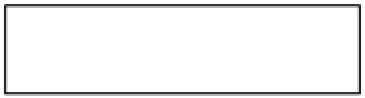 00Section A6a.	What is your 9-digit Tax Identification Number (TIN) assigned by the IRS?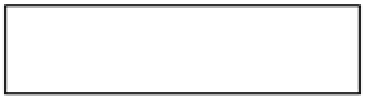 6b.	What is your 9-digit DUNS number?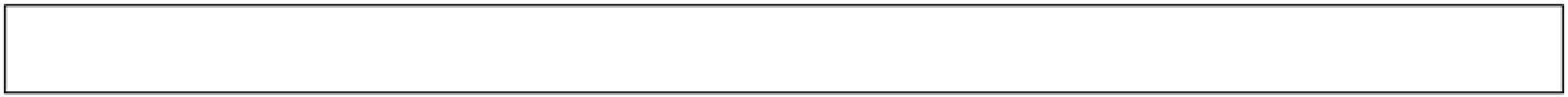 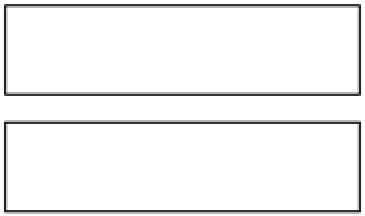 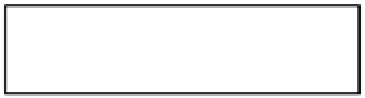 10.	Who is your chief executive officer (CEO)/president/chancellor?First name, MI, Last name, Suffix(include prefix, such as Mr., Ms., Dr.)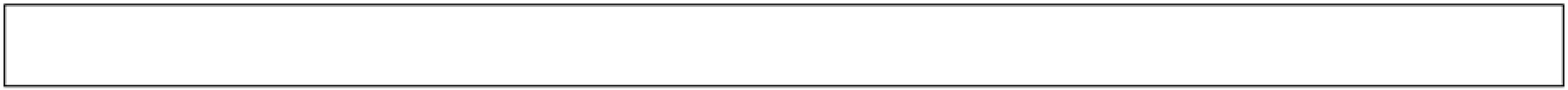 Job Title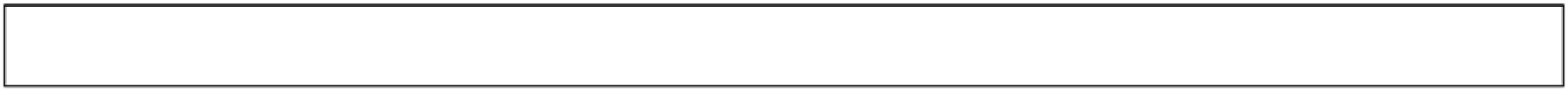 Business street address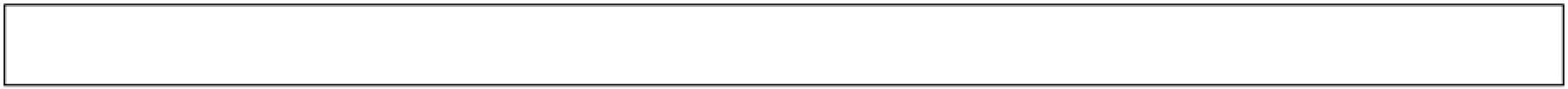 CitySection AState and Zip+4 (or Foreign Province, Postal Code, and Country, if outside the U.S.)Telephone number (including area code)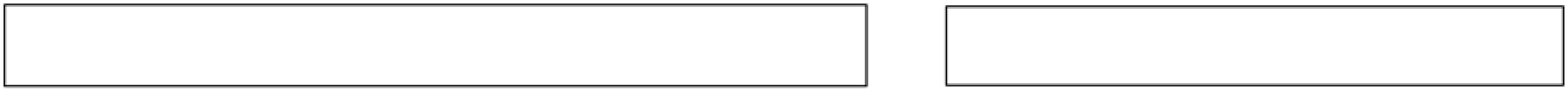 							ext:Fax number (including area code)							ext:E-mail address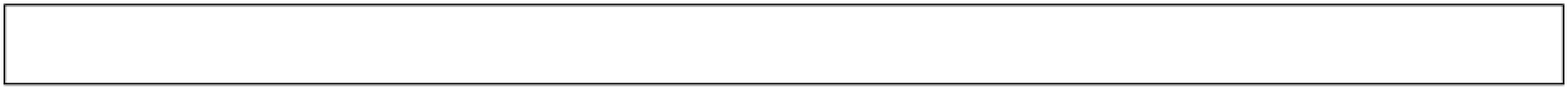 11.	Who is your chief fiscal officer/financial officer?First name, MI, Last name, Suffix(include prefix, such as Mr., Ms., Dr.)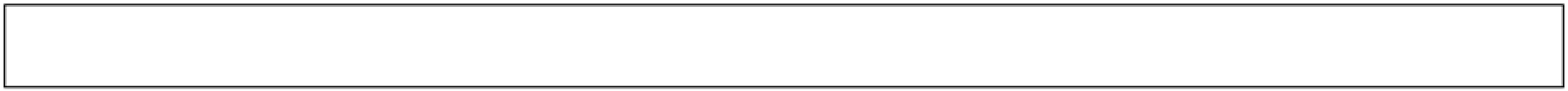 Job TitleBusiness street addressCityState and Zip+4 (or Foreign Province, Postal Code, and Country, if outside the U.S.)Telephone number (including area code)	ext:Fax number (including area code) 	ext:Section AE-mail address 12.	Who is your chief financial aid director?NOTE: This must be a capable individual designated to be responsible for administering all the Title IV, HEA programs and coordinating those programs with the institution's other Federal and non-Federal programs of student financial assistance.(See 34 CFR 668.16)First name, MI, Last name, Suffix(include prefix, such as Mr., Ms., Dr)Job TitleBusiness street addressCityState and Zip+4 (or Foreign Province, Postal Code, and Country, if outside the U.S.)Telephone number (including area code)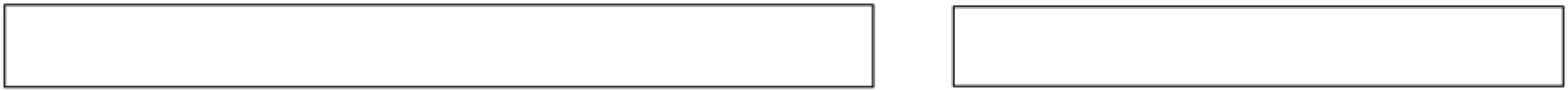 ext:Fax number (including area code)ext:E-mail address Section A13. 	To whom do you wish us to send publications (such as the FSA Handbook) and printed communications concerning federal student financial aid?Check here if this is the same person as in Question 10.Check here if this is the same person as in Question 12.If neither of these people, complete the information below.First name, MI, Last name, Suffix(include prefix, such as Mr., Ms., Dr.)Job TitleMailing addressCityState and Zip+4 (or Foreign Province, Postal Code, and Country, if outside the U.S.)Telephone number (including area code)ext:Fax number (including area code)ext:E-mail addressSection A14.	Whom should we contact if we have questions about information in this form? (Note:  If there issomeone you wish us to contact outside of your institution, you may enter them in question 70.)Check here if this is the same person as in Question 10.Check here if this is the same person as in Question 12.If neither of these people, complete the information below.First name, MI, Last name, Suffix(include prefix, such as Mr., Ms., Dr.)Job TitleBusiness street addressCityState and Zip+4 (or Foreign Province, Postal Code, and Country, if outside the U.S.)Telephone number (including area code)ext:Fax number (including area code)ext:E-mail addressSection BSection B. Please tell us about your accreditation and state authorization to provide postsecondary education.Check here if you are a foreign institution (including foreign graduate medical schools), and go to Section C.What is your accrediting agency? If you have institution-wide accreditation, provide the following information for each agency.  If more than one accrediting agency provides accreditation, designate the one you wish us to use in determining your eligibility and continued eligibility (the Primary accreditor).If you do not have institution-wide accreditation, provide the following information for each accrediting agency that either accredits a program that is currently eligible or for which you are seeking eligibility. (This includes programs such as a hospital-based nursing program or radiologic technology program.)You must include a copy of your current letter of accreditation.Abbreviation of accrediting agency (A list of abbreviations accompanies this application.) 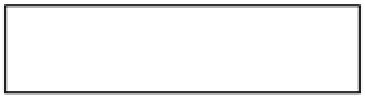 What year did your accrediting agency last accredit you? For how many years is this accreditation granted? 	Check here if this is your primary accreditor	Check here if this is an Institution-wide Accreditor	Check here if this is a Programmatic AccreditorProvide the End Date if you are no longer accredited by this agency.Check here if you need space to give more than one answer and continue on a separate sheet. On the separate sheet, repeat the question being answered, numbering each sheet as page 1 of 3, page 2 of 3, and so on as appropriate for each question. Insert continuation sheets following the page where the question is asked.You must show current accreditation or give an explanation in Question 69 (Section K).Section B16.		Check here if you do not offer a flight program, and go to Question 17.If you offer a flight program, provide your certification number from the U.S. Federal Aviation Administration (FAA).NumberDate FAA certification expires                                                      (mm/dd/yyyy format)17. 	What state agencies authorize or license you to provide postsecondary educational programs? 	(For this question, do not include educational programs that are provided at “distance learning” sites.) a.                        Check here if you are a public institution and do not provide at least 50% of an educational program outside your state, and go to Section C.Check here if you are a public institution and you do provide at least 50% of an educational program outside your state, and list (for each state other than your “home” state) each state agency that licenses you, or otherwise provides you with legal authority, to provide postsecondary educational programs. c.	Check here if you are a private institution, and list each state agency that licensesyou, or otherwise provides you with legal authority, to provide postsecondary educational programs.Check here if you or your programs are not required to be authorized or licensed by a state agency, and include a copy of the basis for that determination. Agency NameBusiness street addressCitySection CState and Zip+4 (or Foreign Province, Postal Code, and Country, if outside the U.S.)Telephone number (including area code)ext:Fax number (including area code)ext:E-mail address (if applicable)You must include a copy of your current state license(s) or other state authorization(s) and/or exemption(s).Provide the End Date if you are no longer authorized by this agency. Check here if you need space to give more than one answer and continue on a separate sheet. On the separate sheet, repeat the question being answered, numbering each sheet as page 1 of 3, page 2 of 3, and so on as appropriate for each question. Insert continuation sheets following the page where the question is asked.Section C. Please describe your institutional control and structure.18.	Check your type of institutional structure (check one).Public institutionPrivate nonprofit 501(c)(3) institutionYou must include a copy of your 501(c)(3) designation from the IRS.For-profit institutionSection CForeign institution (check one)Public institutionPrivate nonprofit institutionYou must include a certified English translation of your nonprofit designation status.For-profit institution (Note: Foreign graduate medical schools and foreign veterinary schools whose students complete their clinical training at an approved veterinary school in the U.S. are the only foreign for-profit institutions eligible to apply to participate in federal student financial aid programs.)19.		Check here if this is a request for initial certification, and go to Question 20.For all other institutions, since you were last certified to participate in federal student financial aid programs, has your institutional structure changed?Yes	NoIf yes, give the date of the change.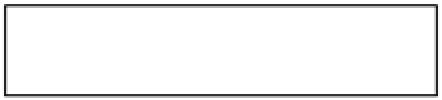                                                                         (mm/dd/yyyy format) 	Check here if you are a public institution, and go to Section E. Check here if you are not a public institution, and list the names of your board of trustees or your board of directors. Check here if you have a board of trustees.Check here if you have a board of directors.Check here if you have more than 10 on your board, list only the board’s executive committee, and provide the name of a contact person in Question 21.Section CFirst name, MI, Last name, Suffix(include prefix, such as Mr., Ms., Dr.)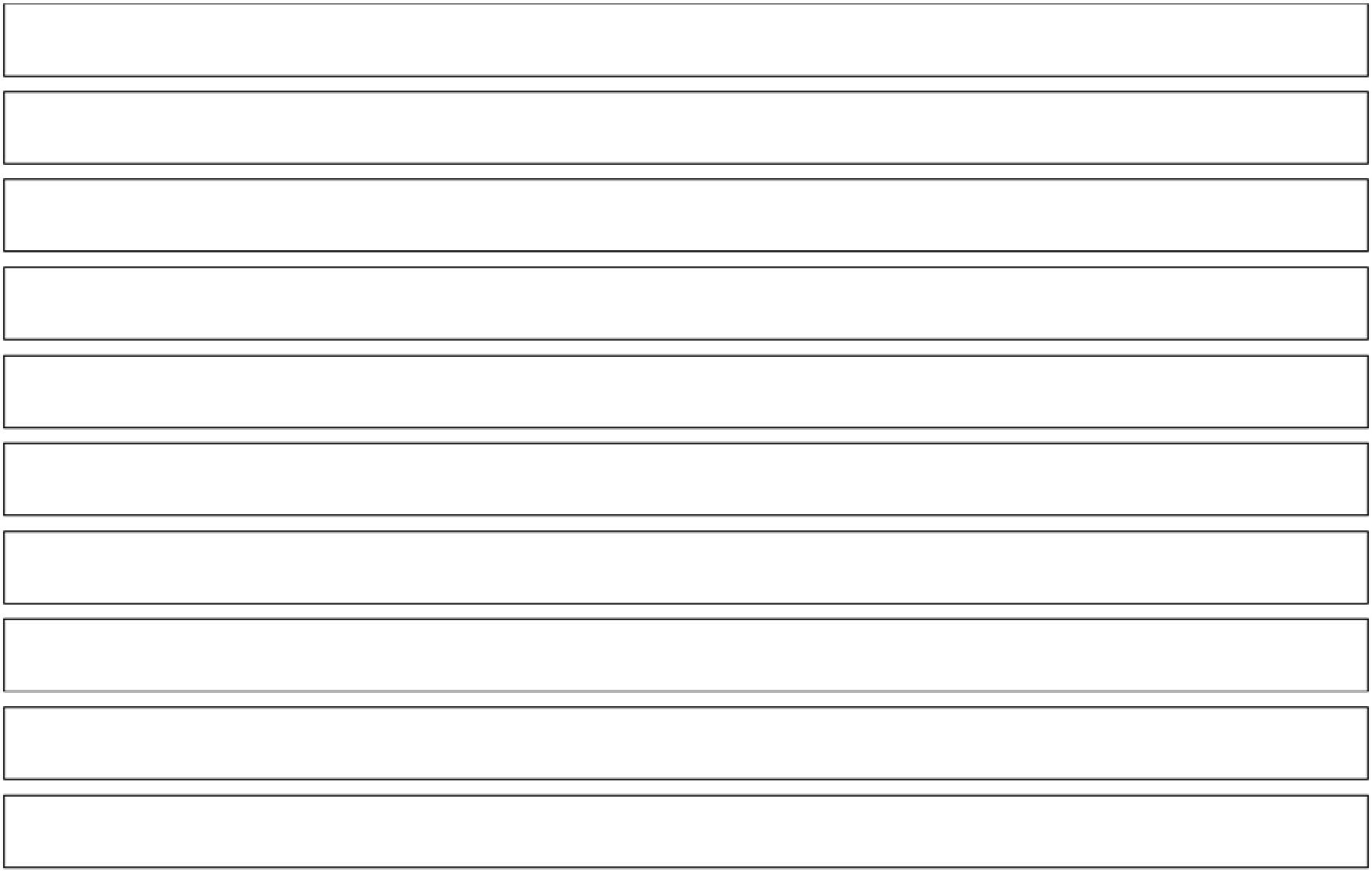 Section CIf you provide only the board’s executive committee in Question 20, tell us who is the appropriate person to contact for further information about your board (for example, the board’s recording secretary)? Check here if this is the same person as in Question 10.Check here if this is the same person as in Question 12.If neither of these people, complete the information below.First name, MI, Last name, Suffix(include prefix, such as Mr., Ms., Dr.)Job TitleBusiness street addressCityState and Zip+4 (or Foreign Province, Postal Code, and Country, if outside the U.S.)Telephone number (including area code)							ext:Fax number (including area code)							ext:E-mail addressSection DSection D. If you are a for-profit institution, or are a not-for-profit institution with a change in control, please answer these questions. (This includes for-profit foreign graduate medical schools.)Check here if this does not apply to you and go to Section E.22 – 24	 Provide information for each person or entity that directly or indirectly owns a 25% or greater interest in your institution. a. The owner or person is (check one): a corporation (complete b. and c.)Publicly traded - Provide the stock exchange trading symbol ___________Closely held corporation Subchapter S CorporationLimited Liability CompanyOther, identify _________________________an unincorporated business entity (such as a partnership or trust) (complete b. and c.) General partner/partnershipLimited liability Voting trust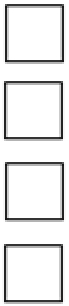 Other, identify _________________________an individual (complete d.) Section Db.	Name of corporation or other business entity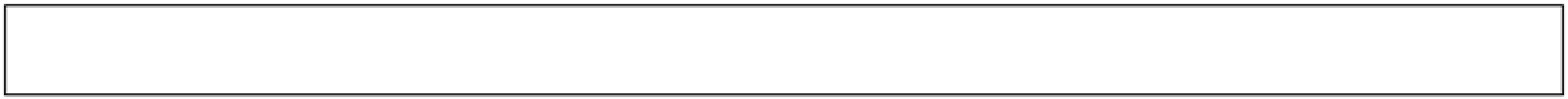 Business street addressCityState and Zip+4 (or Foreign Province, Postal Code, and Country, if outside the U.S.)Telephone number (including area code)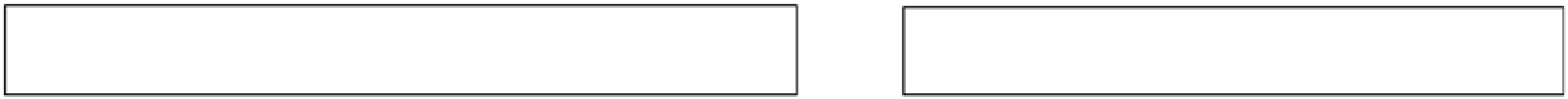 ext:Fax number (including area code)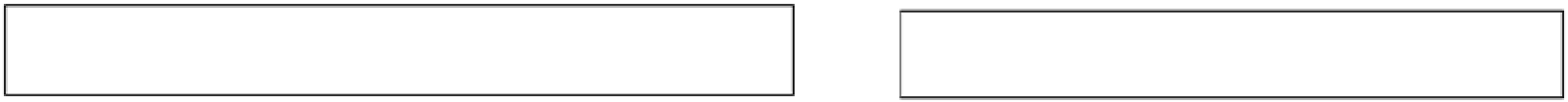 ext:E-mail address 		Percentage of ownership              Date ownership began	         TIN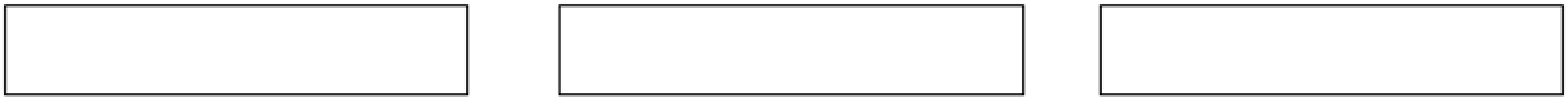 Identify the state or country in which you are incorporated. If you are a corporation, give the name and address of the contact person (sometimes known as the “registered agent”) within the state or foreign country where you are incorporated.First name, MI, Last name, Suffix(include prefix, such as Mr., Ms., Dr.)Job TitleSection DBusiness street addressCityState and Zip+4 (or Foreign Province, Postal Code, and Country, if outside the U.S.)Telephone number (including area code)    ext:Fax number (including area code)     ext:E-mail addressc.          List the following information for each person, corporation, or unincorporated businessentity that directly or indirectly owns a 25% or greater interest in the corporate owner or entity: Name of owner First name, MI, Last name, Suffix(include  prefix,  such  as  Mr.,  Ms.,  Dr.)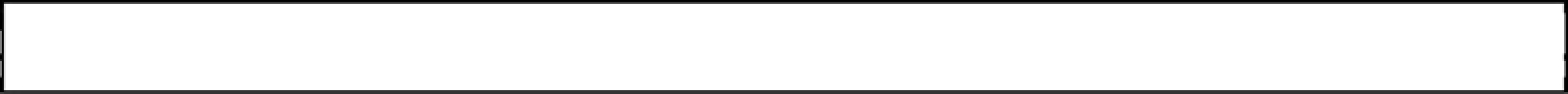 Business street addressCitySection DState and Zip+4 (or Foreign Province, Postal Code, and Country, if outside the U.S.)Telephone number (including area code)    ext:Fax number (including area code)     ext:E-mail addressHome address (for person owners)CityState and Zip+4 (or Foreign Province, Postal Code, and Country, if outside the U.S.)		Percentage of ownership              Date ownership began	         SSN or TIN (required)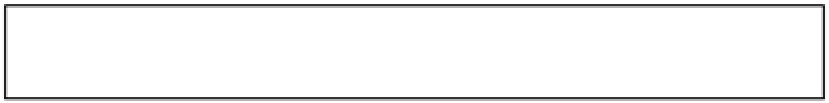 Check here if you need space to give more than one answer and continue on a separate sheet. On the separate sheet, repeat the question being answered, numbering each sheet as page 1 of 3, page 2 of 3, and so on as appropriate  for  each  question.  Insert  continuation  sheets  following  the  page  where  the  question  is  asked.Section Dd.          If the owner is an individual, provide the following information.First name, MI, Last name, Suffix(include  prefix,  such  as  Mr.,  Ms.,  Dr.)Business street addressCityState and Zip+4 (or Foreign Province, Postal Code, and Country, if outside the U.S.)Telephone number (including area code)    ext:Fax number (including area code)     ext:E-mail addressHome addressCityState and Zip+4 (or Foreign Province, Postal Code, and Country, if outside the U.S.)		Percentage of ownership              Date ownership began	         SSN  of owner (required)Section DCheck here if you need space to give more than one answer and continue on a separate sheet. On the separate sheet, repeat the question being answered, numbering each sheet as page 1 of 3, page 2 of 3, and so on as appropriate  for  each  question.  Insert  continuation  sheets  following  the  page  where  the  question  is  asked.Has a person or entity listed in Question 24 or a member of that person's family or a director of your institution owned 25% or more or held a position listed below of another institution that is now participating in or ever participated in federal student financial aid programs or of a third-party servicer listed in Question 58? The ownership could be:individual, or held by one or more family members, or in combination with others, such as a voting trust. The position held at another institution could be any of the following:member of the board of directors, or chief executive officer, or other executive officer, general partner or director of the institution or servicer. Yes					NoIf yes, what is the name of the owner (either the name of a person or an entity) or the director?(If a person, include prefix, such as Mr., Ms., Dr.)If applicable, what is the name of the third-party servicer that is or was owned?If applicable, what is the name of the institution that is or was owned?If applicable, what is the current or former OPE ID of this institution?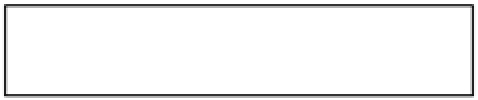 		If applicable, when did ownership/position end? Section DIs there any liability currently owed to the Department that was established during the period of ownership or position held? (If yes, please explain in Section K, Question 69)
			Yes				No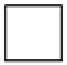 Check here if you need space to give more than one answer and continue on a separate sheet. On the separate sheet, repeat the question being answered, numbering each sheet as page 1 of 3, page 2 of 3, and so on as appropriate for each question. Insert continuation sheets following the page where the question is asked.Section ESection E. Please provide the following information  for each educational program that you are requesting be eligible to participate in federal student financial aid programs.Please check each box that describes the educational programs that you provide as of the date you submit this application or that you will provide during the current award year. Provide information only on programs that you wish to be eligible for federal student financial aid. 	(You may check more than one box.)   Note: The institution must be able to demonstrate a reasonable relationship between the length of the program and the entry-level requirement for the recognized occupation for which the program prepares the student. The Secretary considers the relationship to be reasonable if the number of clock hours provided in the program does not exceed by more than 50 percent the minimum number of clock hours required for training in the recognized occupation for which the program prepares the student, as established by the State in which the program is offered, if the State has established such    a requirement, or as established by any Federal agency. If the program exceeds by more than 50 percent of the State or Federal minimum number of clock hours, please explain in Section K, Question 69.   Note: Post-baccalaureate students pursuing prerequisite coursework (such as prerequisite courses for medical school) have their eligibility determined on the basis of student eligibility for federal student financial aid criteria rather than program eligibility criteria. Therefore, these types of programs are not included here.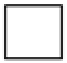 a.	associate degree programsbachelor’s degree programs master’s degree programs or doctoral degree programs 	d.		first professional degree programs Do you measure student's progress in any of these degree programs by direct assessment instead of credit or clock hours?     	Yes	        Noe.		graduate or professional programs that do not lead to a post-baccalaureate degree, are at least 10 weeks, andprovide at least 8 semester or trimester credit hours, 12 quarter credit hours, or 300 clock hours of instruction. prepare students for gainful employment in a recognized occupation Section Ef.		two-academic-year transfer programs (see glossary) g.		undergraduate programs that lead to a certificate or other recognized educational credential, prepare students for gainful employment in a recognized occupation, are at least 15 weeks, andprovide at least 16 semester or trimester credit hours, 24 quarter credit hours, or 600 clock hours of instruction. h.		undergraduate programs that lead to a certificate or other recognized educational credential, prepare students for gainful employment in a recognized occupation, are at least 10 weeks, andprovide at least 8 semester or trimester credit hours, 12 quarter credit hours, or 300 clock hours of instruction,ANDrequire an enrolling regular student to have an associate degree or higher degree.i.		undergraduate programs that lead to a certificate or other recognized educational credential, prepare students for gainful employment in a recognized occupation, are at least 10 weeks, andprovide at least 300 but not more than 599 clock hours of instruction, do not exceed by more than 50% the minimum number of clock hours established by the state for such training programs, and have been provided for at least one year. 	j.		Post-baccalaureate teacher certification program necessary to become a teacher			in an elementary or secondary school in that state. Please refer to the glossary for 			more information about this program type.	k.		Comprehensive Transition and Postsecondary Program (for students with intellectual disabilities - please refer to 34 C.F.R. 668.231 for information about the requirements of this program)Check here if you award an associate degree, bachelor’s degree, or higher degree to all your students who successfully complete any of your programs.Section E27.	Based on the boxes checked in Question 26, please provide the following information for theeducational programs that you wish to be eligible for federal student aid.If you checked box a. in Question 26, provide information about your associate degree programs. Name of program CIP code (A list of CIP codes accompanies this application.)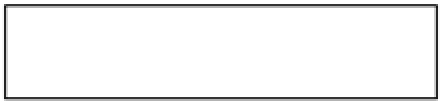 Number of WeeksClock hours (number of hours) of instructionNumber of credit hoursType of Hours (check one)	semester	trimester	quarter 	clockCheck here if you need space to give more than one answer and continue on a separate sheet. On the separate sheet, repeat the question being answered, numbering each sheet as page 1 of 3, page 2 of 3, and so on as appropriate for each question. Insert continuation sheets following the page where the question is asked.If you checked box b. in Question 26, provide information about your bachelor’s degree programs. Name of program CIP code (A list of CIP codes accompanies this application.)Number of WeeksSection EClock hours (number of hours) of instructionNumber of credit hoursType of Hours (check one)		semester	trimester	quarter 	clockCheck here if you need space to give more than one answer and continue on a separate sheet. On the separate sheet, repeat the question being answered, numbering each sheet as page 1 of 3, page 2 of 3, and so on as appropriate for each question. Insert continuation sheets following the page where the question is asked.If you checked box c. in Question 26, provide information about your master’s and/or doctoral degre programs. Name of program CIP code (A list of CIP codes accompanies this application.)Number of WeeksClock hours (number of hours) of instructionNumber of credit hoursType of Hours (check one)		semester	trimester	quarter 	clockCheck here if you need space to give more than one answer and continue on a separate sheet. On the separate sheet, repeat the question being answered, numbering each sheet as page 1 of 3, page 2 of 3, and so on as appropriate for each question. Insert continuation sheets following the page where the question is asked.Section EIf you checked box d. in Question 26, provide information about your first professional degree programs. Name of program CIP code (A list of CIP codes accompanies this application.)Number of WeeksClock hours (number of hours) of instructionNumber of credit hoursType of Hours (check one)		semester	trimester	quarter 	clockCheck here if you need space to give more than one answer and continue on a separate sheet. On the separate sheet, repeat the question being answered, numbering each sheet as page 1 of 3, page 2 of 3, and so on as appropriate for each question. Insert continuation sheets following the page where the question is asked.If you checked box e. in Question 26, provide information about your non-degree graduate programs. Name of program CIP code (A list of CIP codes accompanies this application.)Number of WeeksClock hours (number of hours) of instructionSection ENumber of credit hoursType of Hours (check one)		semester	trimester	quarter 	clockCheck here if you need space to give more than one answer and continue on a separate sheet. On the separate sheet, repeat the question being answered, numbering each sheet as page 1 of 3, page 2 of 3, and so on as appropriate for each question. Insert continuation sheets following the page where the question is asked.If you checked box f. in Question 26, provide information about your two-academic-year transfer programs. Name of program CIP code (A list of CIP codes accompanies this application.)Number of WeeksClock hours (number of hours) of instructionNumber of credit hoursType of Hours (check one)		semester	trimester	quarter 	clockCheck here if you need space to give more than one answer and continue on a separate sheet. On the separate sheet, repeat the question being answered, numbering each sheet as page 1 of 3, page 2 of 3, and so on as appropriate for each question. Insert continuation sheets following the page where the question is asked.Section EIf you checked box g. or h. in Question 26, provide information about your non-degree undergraduate programs. Name of program CIP code (A list of CIP codes accompanies this application.)Number of WeeksClock hours (number of hours) of instructionNumber of credit hoursType of Hours (check one)	semester	trimester	quarter 	clockIs each course within the program acceptable for full credit toward your associate degree or higher degree?			Yes			NoCheck here if you need space to give more than one answer and continue on a separate sheet. On the separate sheet, repeat the question being answered, numbering each sheet as page 1 of 3, page 2 of 3, and so on as appropriate for each question. Insert continuation sheets following the page where the question is asked.If you checked box i. in Question 26, provide information about your non-degree undergraduate programs. Name of program CIP code (A list of CIP codes accompanies this application.)Section ENumber of WeeksClock hours (number of hours) of instructionMaximum number of clock hours authorized by the state licensing agencyCompletion rate*Placement rate**Provide the completion rate and the placement rate for your most recently completed award year. (Instructions on how to calculate the completion rate are found in 34 CFR 668.8(f). Instructions on how to calculate the placement rate are found in 34 CFR 668.8(g).)Check here if you need space to give more than one answer and continue on a separate sheet. On the separate sheet, repeat the question being answered, numbering each sheet as page 1 of 3, page 2 of 3, and so on as appropriate for each question. Insert continuation sheets following the page where the question is asked.If you checked box k. in Question 26, provide information about your Comprehensive Transition and Postsecondary Program. Name of program CIP code (A list of CIP codes accompanies this application.)Number of WeeksClock hours (number of hours) of instructionSection ENumber of credit hoursType of Hours (check one)	semester	trimester	quarter 	clockIs each course within the program acceptable for full credit toward your associate degree or higher degree?			Yes			NoADDITIONAL INFORMATION REQUIRED:  If not previously provided, the institution must provide a detailed description of this Comprehensive Transition and Postsecondary Program addressing all of the components of the program as defined in 34 C.F.R. 668.231. The institution must send this information as a pdf attachment to  FSA_PEPS@ed.gov.Check here if you need space to give more than one answer and continue on a separate sheet. On the separate sheet, repeat the question being answered, numbering each sheet as page 1 of 3, page 2 of 3, and so on as appropriate for each question. Insert continuation sheets following the page where the question is asked.28. 	Do you contract with an organization or ineligible institution to provide more than 25% of any educational program, (such as internship, externship, practicum in nursing, midwifery, medical technician, etc.)? Note: If you contract more than 50% of the program to an organization or ineligible institution, the program is not eligible for Title IV.                               Yes	Noa.  	If yes, provide the following information.Name of programName of organization or ineligible institutionCorporation name, if applicableSection EBusiness street addressCityState and Zip+4 (or Foreign Province, Postal Code, and Country, if outside the U.S.)Former OPE ID number of the other institution, if applicableWhat percent of the program is contracted out?You must include a copy of the approval from your accrediting agency for contracting this program. 	Check here if any owner or person listed in Question 24 or Question 25 directly or indirectly •  owns or controls 25% or more of the ineligible institutionor•  serves as a director or as an executive officer of the ineligible institution.What is the name of this owner or person?Did the ineligible institution withdraw from participating in federal student financial aid programs under a termination, show cause, suspension, or similar type of proceeding initiated by its state licensing agency, accrediting agency, guarantor, or the U.S. Secretary of Education? Yes	NoCheck here if you need space to give more than one answer and continue on a separate sheet. On the separate sheet, repeat the question being answered, numbering each sheet as page 1 of 3, page 2 of 3, and so on as appropriate for each question. Insert continuation sheets following the page where the.Section FSection F.     Please tell us about your locations.29. 	What is your principal location? Name of location Business street address 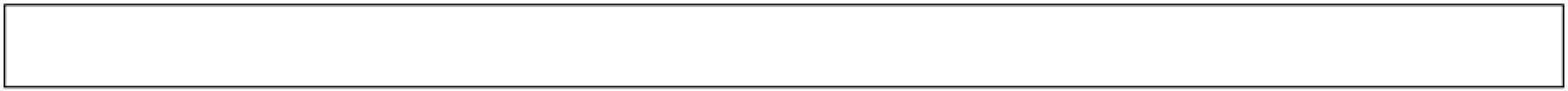 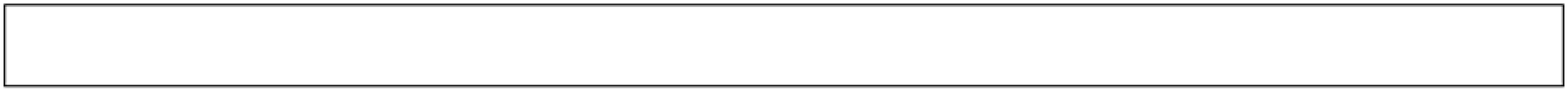 City	County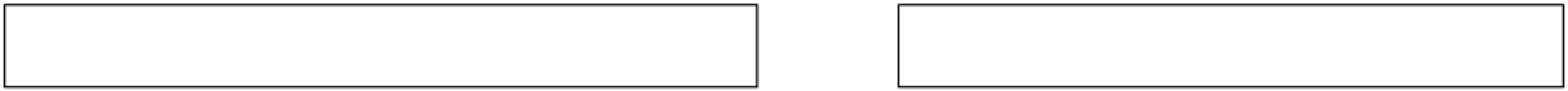 State and Zip+4 (or Foreign Province, Postal Code, and Country, if outside the U.S.)30. 	Provide the following information for any of your locations (other than your principal location) that meet any one of these three criteria and at which you provide educational programs to students whom you wish to participate in federal student financial aid programs: It is a location where students could complete 50% or more of an educational program that you offer during the current award year.orIt is a location where students could complete at least 50% of an educational program over a two-year period (consisting of the current award year and the most recently completed award year). orIt is a location where you provide any educational programs if, during the past two-year period (consisting of the current award year and the most recently completed award year), you told students that they could complete at least 50% of any educational programs there.Name of locationBusiness street addressCity	CountySection FState and Zip+4 (or Foreign Province, Postal Code, and Country, if outside the U.S.)OPE ID number of location or if no OPE ID number, check here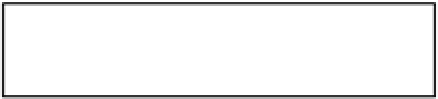 DUNS number (Optional)	(If you do not have a DUNS number, you can contact Dun & Bradstreet				 at 1-800-333-0505 to have a number assigned.)Would you like to receive mailings from the Department at this location?Yes	No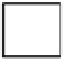 Check here if the mailing address is different from the address above, and provide the mailing address below.Mailing address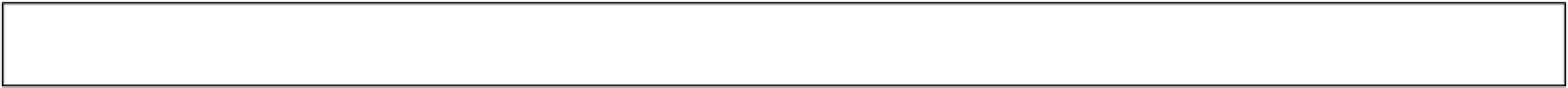 CityState and Zip+4 (or Foreign Province, Postal Code, and Country, if outside the U.S.)Check here if you need space to give more than one answer and continue on a separate sheet. On the separate sheet, repeat the question being answered, numbering each sheet as page 1 of 3, page 2 of 3, and so on as appropriate for each question. Insert continuation sheets following the page where the question is asked.Section GSection G. Please tell us about your correspondence courses, your students enrolled under ability-to-benefit provisions, and your incarcerated students.31.	Are any of your programs offered in whole or part by correspondence or distance education?     Note: Distance education is defined as education that is delivered to students who are separated from instructors and is designed to ensure that there is regular and substantive interaction between students and instructors, either synchronously or asynchronously.                               Yes	No32a.	For the most recently completed award year, were more than 50% of your courses taught by means of correspondence? (See 34 CFR 600.7 and 668.38)   Note: If a course is offered through traditional methods and through correspondence, then that course should be counted under both traditional methods and correspondence. Therefore, the same course might be counted more than once.                               Yes	No32b. 	For the most recently completed award year, were 50% or more of your regular students enrolled in correspondence courses? (See 34 CFR 600.7, and 668.38)                               Yes	No33. 	For the most recently completed award year, were more than 50% of your regular students ability-to-benefit students? (See 34 CFR 600.7 and 668.32)   Note: Do not include students who are being educated at your institution under a specific contract with federal, state, or local governments for training purposes (such as most contracts under the Job Training Partnership Act)                               Yes	No34. 	During the most recently completed award year, were more than 25% of your regular students incarcerated? (See 34 CFR 600.2, 600.7, and 668.32)                                Yes	NoSection HSection H. Please complete this section if this is an initial application or you were certified but you have a change in your ownership or structure, are seeking reinstatement, or you want to add or drop a Title IV program.Check here if this is not an initial application or a change in ownership or structure or for reinstatement, and go to Section I.    Note: Here “change in ownership or structure” refers to a change in ownership, conversion to or from a non-profit institution, or a merger of two or more institutions.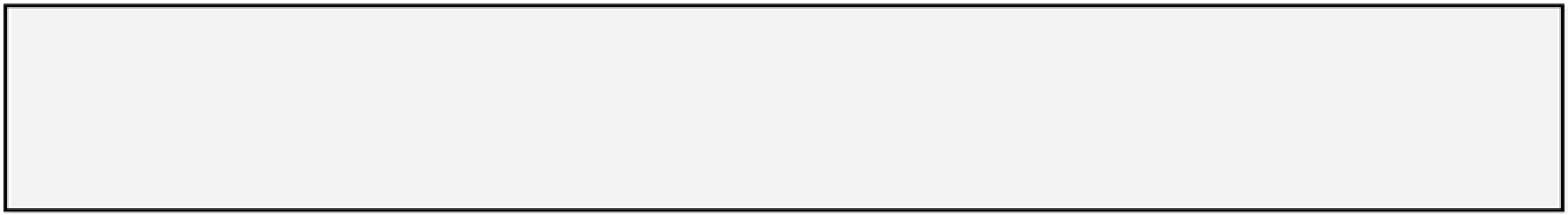 If you acquired the institution or if the institution is the result of a merger of two or more former institutions, you will be liable for any debts incurred by your predecessors under federal student financial aid programs.35.	Tell us why you are completing this section.This is an initial application Tell us on what date you were both legally authorized to provide and began continuously providing the educational training program for which you are seeking eligibility. Then, indicate below whether you are an institution with or without history.	               Month, Day, Year		Note: If you are a for-profit institution or if you offer only a progam(s) of less than one academic year, you must have been in existence for at least two years to be eligible to participate in federal student financial aid programs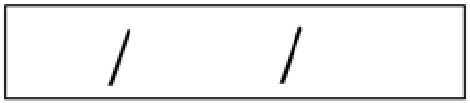 You are an institution without history. Answer Questions 36, 37, and 38, then go to Section I.You are an institution with history (for example, you have been in operation for one or two years). Answer all the questions in this section.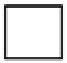 Section HYou are an institution with a change in your ownership. Answer Questions 36, 37, and 38, then go to Section I.You are an institution that converted to a not-for-profit institution. Answer Questions 36, 37, and 38, then go to Section I.You are an institution that converted to a for-profit institution. Answer Questions 36, 37, and 38 then go to Section I.You are an institution resulting from a merger in the past four years. Answer Questions 36, 37, and 38 about the newly formed institution, then go to Section I.You are an institution seeking reinstatement. Answer all the questions in this section.36. 	How many full-time equivalent (FTE) financial aid staff members do you have? 	Administrative, counselors, or other professionals 				   FTE	Clerical				   FTE37.	Indicate all of the federal student financial aid programs in which you are seeking approval to participate. (Note: Foreign institutions, including foreign graduate medical schools, may apply only for the William D. Ford Federal Direct Loan Program (Direct Loan Program)) Federal Pell Grant ProgramFederal Perkins Loan ProgramFederal Supplemental Educational Opportunity Grant (FSEOG) ProgramFederal Work-Study (FWS) Program	Federal Work-Study-regular or generalJob Location and Development (JLD)Private-Sector EmploymentSection HFederal Family Education Loan (FFEL) Program- No Longer Available(formerly called the Guaranteed Student Loan Program)Indicate specific programs within FFEL for which you are seeking approval to participate.Federal Stafford Loan Program (subsidized)Federal Stafford Loan Program (unsubsidized)Federal PLUS Loan Program (parent loans)William D. Ford Federal Direct Loan Program (Direct Loan Program)Indicate specific programs within the Direct Loan Program for which you are seeking approval to participate. (Undergraduate programs must select subsidized and unsubsidized options. Graduate programs can NOT select subsidized option.)Federal Direct Loan Program (subsidized)Federal Direct Loan Program (unsubsidized)Federal Direct PLUS Loan Program (parent loans)38. 	Do you anticipate an increase of 10% or more in your student body in the next award year? Yes 			NoHow many regular students do you estimate would be eligible to receive federal student financial aid for the remainder of the current award year and each of the next two award years if you become eligible to participate in federal student financial aid programs?Estimated number for the remainder of the current award yearEstimated number for the next award yearEstimated number for the award year following the next award year39. 	Provide the following information about your regular students. (If a student drops out and then reenrolls, count the student each time.) How many regular students were enrolled at your institution during your most recently completed award year? Section HHow many regular students in a. dropped out during the 100% refund period during your most recently completed award year? How many regular students in a. dropped out after the 100% refund period during your most recently completed award year? 40. 	If you provide vocational programs, list all such educational programs (not classes): that you have provided continuously for at least 24 months andfor which you would like regular students to be eligible for federal student financial aid. Name of program (name should be consistent with Question 27)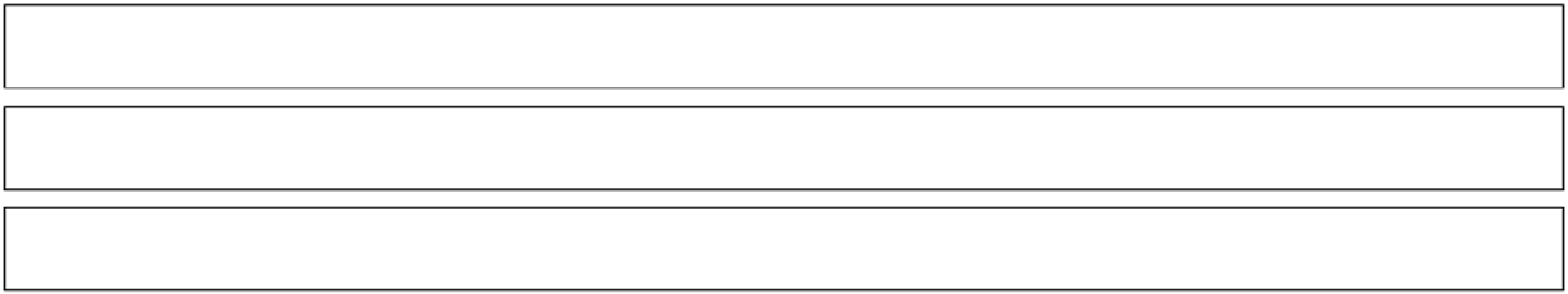 Check here if you need space to give more answers and continue on a separate sheet. On the separate sheet, repeat the question being answered, numbering each sheet as page 1 of 3, page 2 of 3, and so on as appropriate for each question. Insert continuation sheets following the page where the question is asked.Section ISection I. If you are a foreign institution, please complete this section. (This includes foreign graduate medical schools.)Check here if you are not a foreign institution, and go to Section J.Note:     If you are a foreign institution, you must include a copy of your most recent catalog and a certified English translation (see glossary) of all sections dealing with degrees and programs provided at your institution.41. 	Do you admit as regular students only people who have a credential of secondary school completion or its recognized equivalent?Yes	No42.   	In the country where you are located, are you legally authorized to provide an educational program beyond the secondary school level?Yes	NoIf yes, what is the name and address of the agency or ministry within the country that enforces this authority?Name of officeBusiness street address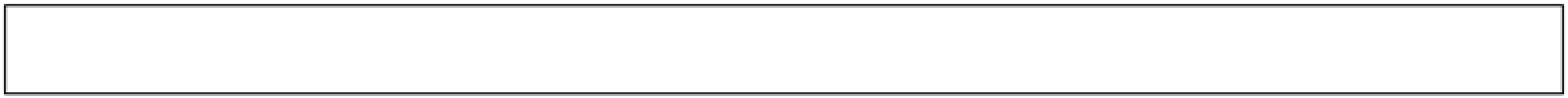 CityForeign Province, Country, Postal CodeTelephone number (Complete international telephone number)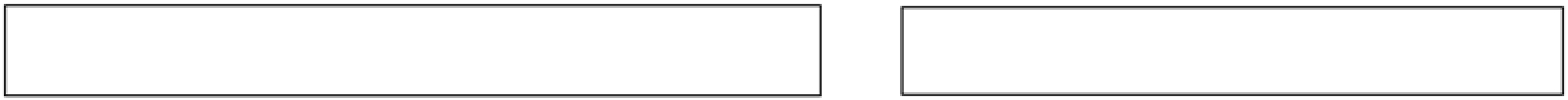 ext:Section IForeign fax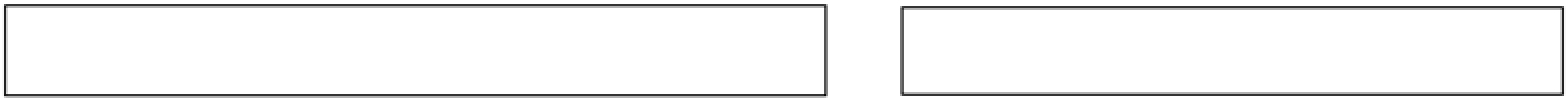 							ext:E-mail addressInclude a copy of your legal authorization and its certified English translation.43. 	Are you legally authorized to award a degree that is equivalent to an associate, baccalaureate, graduate, or professional degree awarded in the United States?Yes	NoInclude a copy of your legal authorization and its certified English translation.44. 	Do you provide an educational program that is at least a two-academic-year program acceptable for full credit toward the equivalent of a baccalaureate degree awarded in the United States?Yes	No45. 	Do you provide any educational programs that meet all three of these criteria? •	The program is equivalent to at least a one-academic-year training program in the United States. and•	The program leads to a certificate, degree, or other educational credential that is equivalent to one offered in the United States. and•	The program prepares students for gainful employment in an occupation that is equivalent to one in the United States. Yes	No46. 	Do you have administrative offices and/or recruiting offices in the United States that representyou?Yes	NoSection I	If yes, provide the following information.Name of U.S. administrative officeBusiness street addressCityState and Zip +4Telephone number (including area code)ext:Fax number (including area code)ext:E-mail addressName of contact person at the office:First name, Middle initial, Last name(include prefix, such as Mr., Ms., Dr. and suffix such as Jr., II)Check here if you need space to give more than one answer and continue on a separate sheet. On the separate sheet, repeat the question being answered, numbering each sheet as page 1 of 3, page 2 of 3, and so on as appropriate for each question. Insert continuation sheets following the page where the question is asked.Check here if you are a foreign institution that is not a foreign graduate medical or veterinary school and go to Section J.Section I47. 	Where is the facility at which you provide graduate medical educational program instruction in your country?Name of facilityAddress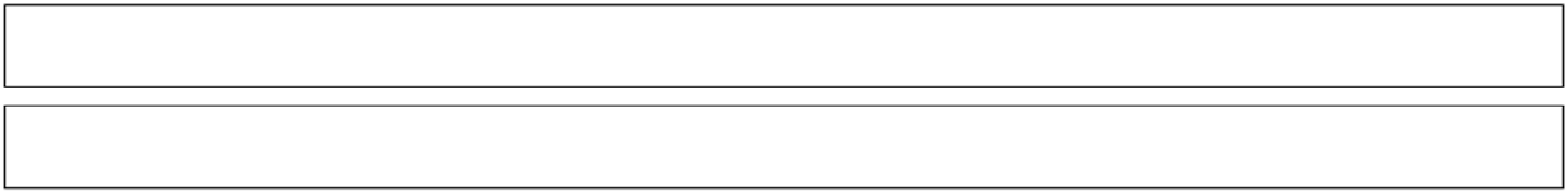 CityForeign Province, Country, and Postal CodeTelephone number (Complete international telephone number)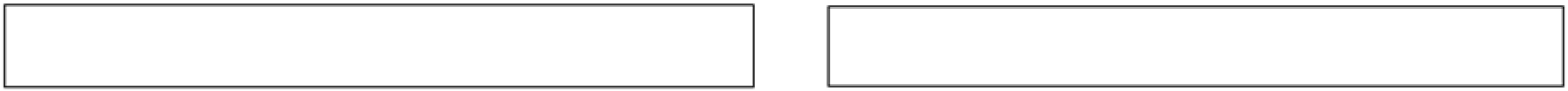       ext:Foreign fax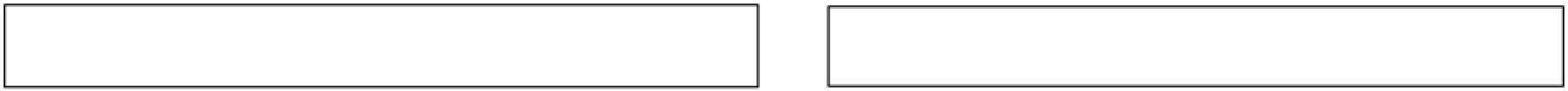       ext:E-mail address Name of contact person at the facility:First name, Middle initial, Last name(include prefix, such as Mr., Ms., Dr. and suffix such as Jr., II)Check here if you need space to give more than one answer and continue on a separate sheet. On the separate sheet, repeat the question being answered, numbering each sheet as page 1 of 3, page 2 of 3, and so on as appropriate for each question. Insert continuation sheets following the page where the question is asked.Section I48. 	What entity in your country is legally authorized to evaluate the quality of your medical educational program? Name of entity Address City Foreign Province, Country, and Postal Code Telephone number (Complete international telephone number) ext: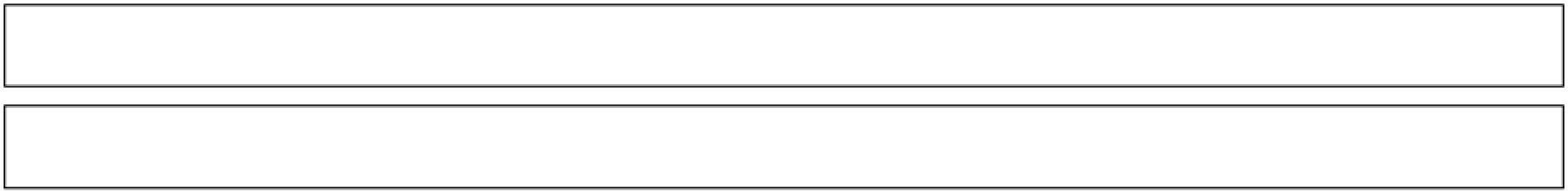 Foreign faxext:E-mail addressName of contact person at the entity:First name, Middle initial, Last name(include prefix, such as Mr., Ms., Dr. and suffix such as Jr., II)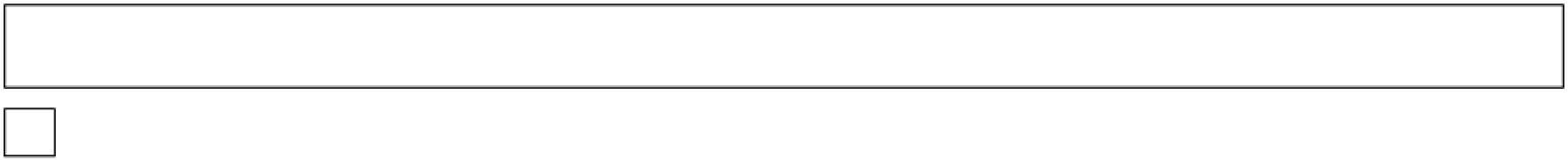 Check here if you need space to give more than one answer and continue on a separate sheet. On the separate sheet, repeat the question being answered, numbering each sheet as page 1 of 3, page 2 of 3, and so on as appropriate for each question. Insert continuation sheets following the page where the question is asked.Section I49. 	Are you approved by the entity listed in Question 48 to provide a graduate medical educational program in your country? Yes	NoInclude a copy of each approval and its certified English translation.50. 	What is the length of the program of graduate clinical and medical instruction?					  months51.  	Is any part of your program of graduate clinical instruction provided in the United States?Yes	No	If yes, provide the following information.Name of facility Business street address City State and zip+4 Telephone number (including area code) 							ext:	Fax number (including area code)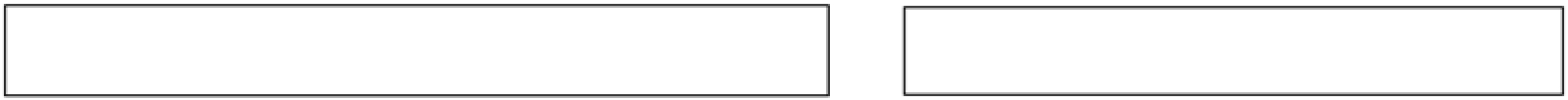 							ext:	E-mail addressSection IName of contact person at the facility: First name, Middle initial, Last name(include prefix, such as Mr., Ms., Dr. and suffix such as Jr., II)Part of program offered:Classroom	Clinical		Do you provide the remainder of your program of graduate medical instruction in your country?Yes	NoWhat medical licensing boards and evaluating bodies in the United States currently approved 			the clinical training in the United States?Was your clinical training program in the United States approved as of January 1, 1992 by 		the state in which you offer it?Yes	NoInclude a copy of the approval.		If yes, is it currently approved by the state?Yes	No	Include a copy of the approval.Check here if you need space to give more than one answer and continue on a separate sheet. On the separate sheet, repeat the question being answered, numbering each sheet as page 1 of 3, page 2 of 3, and so on as appropriate for each question. Insert continuation sheets following the page where the question is asked.Section I52. 	List the dates of graduation and the number of regular students who graduated within the past three 12-month periods. 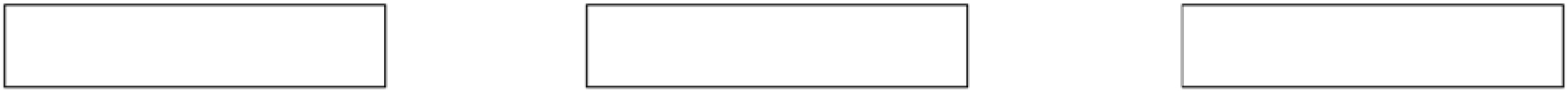 Check here if you need space to give more than one answer and continue on a separate sheet. On the separate sheet, repeat the question being answered, numbering each sheet as page 1 of 3, page 2 of 3, and so on as appropriate for each question. Insert continuation sheets following the page where the question is asked.53. 	What are the beginning and ending dates of your institution’s most recently completed academic year? 
Beginning date 
	Ending date 54.	How many full-time regular students were enrolled during the most recently completed academic year?55. 	How many of the regular students in Question 54 were not U.S. Citizens or residents eligible for 	U.S. federal financial aid programs?56. 	If your school is located in Canada, go to Section J. During the most recently completed year, how many of your regular students and graduates from the three preceding years took any "step" of the examinations administered by the Education Commission for Foreign Medical Graduates? How many of these students received passing scores on any “step” of the examinations?Section I57.		Check here if you are a foreign institution that is not a foreign veterinary school, and go toSection J.Is any part of your program of Veterinary instruction provided in the United States?Yes		No	Name of facility	Business street addressCityState and Zip +4Telephone number (including area code) 							ext:Fax number (including area code)							ext:E-mail addressSection JSection J. Please tell us about your third-party servicers. (This includes your Ability to Benefit Test.)58a.	If you contract with any third-party servicer to perform any function relating to federal student financial aid programs, or use an ability to benefit test for students who do not have a high school diploma or its recognized equivalent, provide the following information about each servicer and/or tester.   Note: Do not list independent auditors. Also do not list vendors that provide books, forms, or computer programs (in other words, do not list vendors unless they actually perform services or functions for which you are responsible under the HEA programs).Name of servicer’s contact person First name, Middle initial, Last name(include prefix, such as Mr., Ms., Dr.)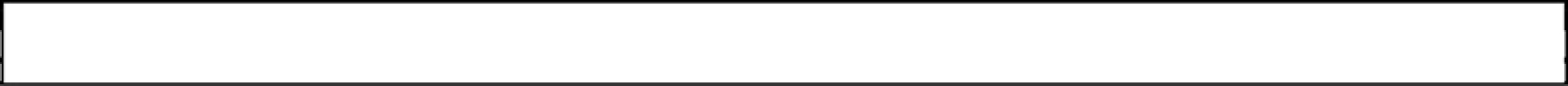 Job TitleCompany name (Please enter the company name. If there is no company name, enter the tester’s name.)Business street addressCityState and Zip+4 (or Foreign Province, Postal Code, and Country, if outside the U.S.)Telephone number (including area code)ext:Fax number (including area code)ext:Section JE-mail addressIndicate the service provided:Performing needs analysisAuthorizing financial aidDisbursing financial aidPerforming loan servicingCounseling/providing information for studentsPerforming loan collectionPreparing/maintaining student aid transcripts (Transfer student monitoring requirement)Ability to Benefit Tester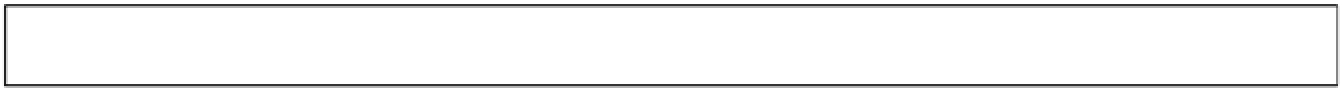 Other (specify)Check here if you need space to give more than one answer and continue on a separate sheet. On the separate sheet, repeat the question being answered, numbering each sheet as page 1 of 3, page 2 of 3, and so on as appropriate for each question. Insert continuation sheets following the page where the question is asked.58b. 	Identify which ability to benefit test you use.Section KSection K. Please assure us of your administrative capability and your financial responsibility.Note:     To expand on any of your answers or explain why the question was not answered, use Question 69..Do you have a system of internal checks and balances for administering federal student financial aid that meets federal regulations? (See 34 CFR 668.16.) 		YesDo you divide the functions of determining student awards and disbursing funds that result from those award decisions? (See 34 CFR 668.16.) 		YesDo you have procedures that ensure frequent, periodic reconciliation of fiscal office and financial aid office award data? (See 34 CFR 668.14, 668.16, 668.24, 674.19, 675.19, 676.19, and 690.81.) 		YesDo you have a system to identify and resolve discrepancies in information you receive from various sources about a student’s application for financial aid? (See 34 CFR 668.16.) 		YesDo you have a policy that meets federal regulations for requiring satisfactory academic progress for recipients of federal student financial aid? (See 34 CFR 668.16 and 668.34.) 		YesDo you have procedures that ensure that your requests for federal cash do not exceed the amount of funds you need immediately to make aid disbursements to students? (See 34 CFR 668.163.) YesDo you have a policy that meets federal regulations for returning Title IV funds when a student withdraws from classes? (See 34 CFR 668.22.) 		YesSection K66a.	Have you submitted your required annual financial statement audits to us on time? (For initial applicants, have you established a process to ensure that you submit your required annual financial statement audit to us on time?) (See 34 CFR 668.23.)		Yes66b. 	Have you submitted your required annual federal student financial aid compliance audits to us on time? (For initial applicants, have you established a process to ensure that you submit your required annual federal student financial aid compliance audit to us on time?) (See 34 CFR 668.23.)		Yes67.	Do you use the electronic processes required by the Secretary? (See 34 CF668.16)		Yes68. 	Do you have a process to insure you obtain the necessary approvals from the Department for expanding or re-establishing your institutional eligibility, (such as changes of ownership resulting in a change of control, excluded changes in ownership, or adding new locations in certain circumstances), and that you notify us within 10 days about other important changes (such as changing your name, address or official)? (See 34 CFR 600.10, 600.20 and 600.21) 		Yes69. 	(Optional) Use this area if you need extra space to tell us about any unusual circumstances or to provide additional explanations about your application. 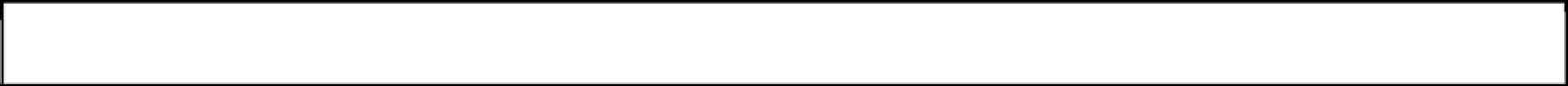 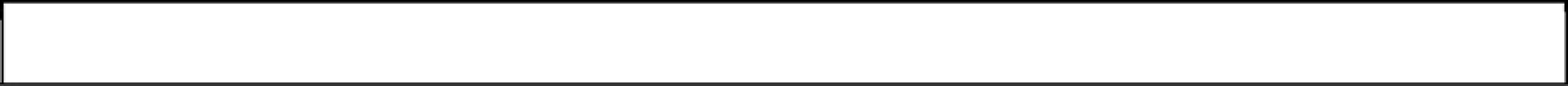 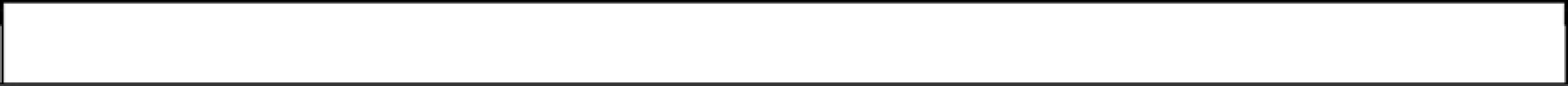 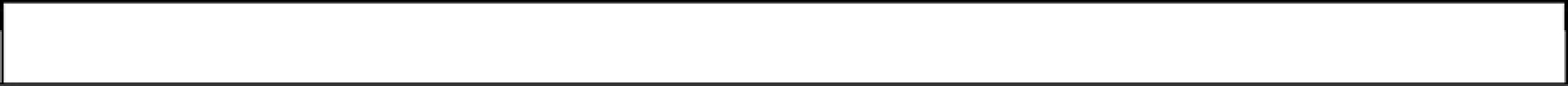 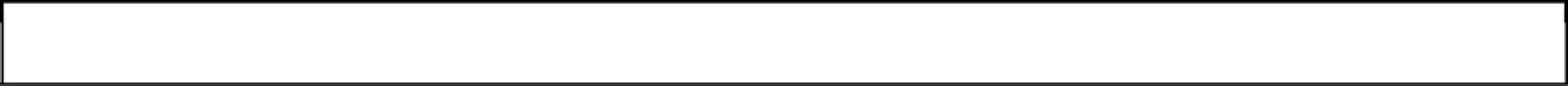 Check here if you need additional space and continue on a separate sheet. On the separate sheet, repeat the question being answered, numbering each sheet as page 1 of 3, page 2 of 3, and so on as appropriate for each question. Insert continuation sheets following the page where the question is asked.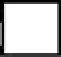 Section K70 a. 	(Optional) Provide the following information for any person or firm outside your institution that you wish to designate as your agent to represent you in matters related to this application.First name, Middle initial, Last name(include prefix, such as Mr., Ms., Dr.)Job TitleCompany nameBusiness street addressCityState and Zip+4 (or Foreign Province, Postal Code, and Country, if outside the U.S.)	Telephone number (including area code)ext:	Fax number (including area code)ext:	E-mail address70 b. 	Provide the following information  for your institution's destination point administrator (DPA). First name, Middle initial, Last name (include prefix, such as Mr., Ms., Dr.)	Job Title	Company NameSection KBusiness street address	CityState and Zip+4 (or Foreign Province, Postal Code, and Country, if outside the U.S.)	Telephone number (including area code)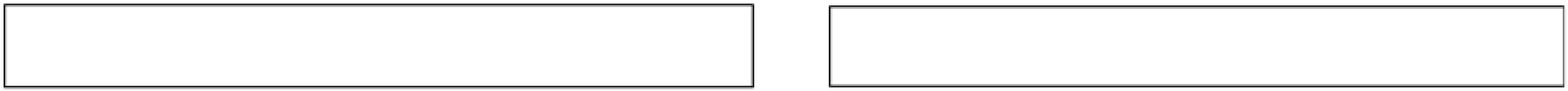 ext:	Fax number (including area code)							ext:	E-mail address71. 	Reporting of Foreign Gifts, Contracts and Relationships. Note:  All domestic institutions that receive any Federal financial assistance (directly or indirectly) and offer a bachelor's degree or higher or that offer a transfer program of not less than two years that is acceptable for credit toward a bachelor's degree are required to report foreign gifts, contracts, or ownership and control. This information must be reported to the Secretary no later than January 31 or July 31, immediately following receipt of gifts from a foreign source, contract with a foreign entity, and any ownership interest in or control over the institution by a foreign entity that exceeds $250,000 in any calendar year.  (Please provide a description of any conditions or restrictions associated with the foreign gift in Question 69.) Gift TypeDate received(mm/dd/yyyy format)AmountSection KGiver NameCountryContract Start Date(mm/dd/yyyy format)Contract End Date(mm/dd/yyyy format)Section LSection L. Please have the appropriate person in 		authority review, sign, and date this document.I hereby certify that, to the best of my knowledge and belief, all information in this document is true and correct. I understand that if my institution provides false or misleading information, (a) the U.S. Department of Education may deny the institution’s request for eligibility to participate in federal student financial aid programs and/or revoke eligibility once it has been granted and (b) the institution may be liable for all federal student financial aid funds it or its students received. I also understand that I may be subject to a fine of not more than $25,000 or imprisonment of not more than five years, or both, for misinformation that is material to receipt and stewardship of federal student financial aid funds.Signature of President/CEO/Chancellor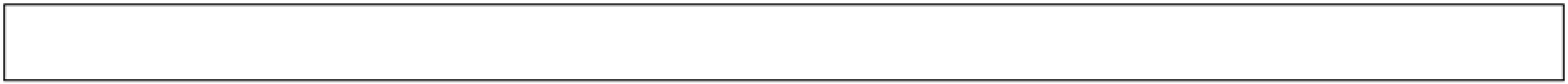 DateName of institutionName of President/CEO/ChancellorCheck here if this is the same person as in Question 10. If not, complete the information below.JobTitleBusiness street address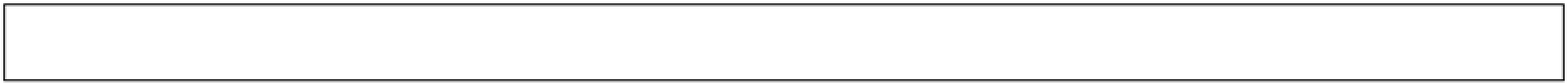 CityState and Zip+4 (or Foreign Province, Postal Code, and Country, if outside the U.S.)Telephone number (including area code)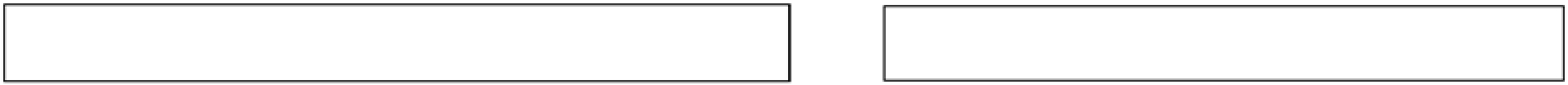 ext:Fax number (including area code)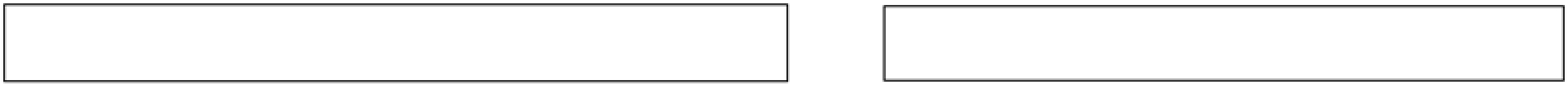 							ext:E-mail addressSection MSection M. Please include copies of appropriate documents as part of your application.Indicate all copies of documents you are including with this application.Current letter of accreditation and any attachments. (See Question 15) (Please Note: The accreditation certificate is not sufficient documentation)Valid state license or other state authorization (See Question 17)For private nonprofit institutions-501(c)(3) designation from the IRS (See Question 18)If your institution contracts with an organization or ineligible institution to provide more than 25% of any educational program-a copy of the approval from your accrediting agency for contracting this program (See Question 28)For initial applicants (See Question 35)Audited financial statements for the (two) most recently completed fiscal year(s)Default management plan: EitherThe default management plan recommended by the Secretary ofEducation. (check this box, do not include the plan); orA default management plan other than the plan recommended by the Secretary ofEducation. (check this box, do not include the plan); orThe institution is exempt under 487(a)(14)(C) of the HEA from providing a default management plan.For institutions with a change in ownership or structure (See Question 35)Audited financial statements of the institution's two most recently completed fiscal years that are prepared in accordance with Generally Accepted Accounting Principles (GAAP) and audited in accordance with Generally Accepted Government Auditing Standards (GAGAS); andAudited financial statements of the institution's new owner's two most recently completed fiscal years that are prepared in accordance with Generally Accepted Accounting Principles (GAAP) and audited in accordance with Generally Accepted Government Auditing Standards (GAGAS) or equivalent information for that owner that is acceptable to the Secretary.Same-day balance sheet, audited in accordance with GAGAS, showing the financial condition of the institution after the change in ownership.Section MDefault management plan: EitherThe default management plan recommended by the Secretary ofEducation. (check this box, do not include the plan); orA default management plan other than the plan recommeded by the Secretary ofEducation. (enclose a copy of the plan); orThe institution is exempt under 487(a)(14)(C) of the HEA from providing a default management plan. For institutions seeking reinstatement (See Question 35)Audited financial statements for the two most recently completed fiscal years that are prepared in accordance with Generally Accepted Accounting Principles (GAAP) and audited in accordance with Generally Accepted Government Auditing Standards (GAGAS).Default management plan: EitherThe default management plan recommended by the Secretary ofEducation. (check this box, do not include the plan); orA default management plan other than recommended by the Secretary ofEducation. (enclose a copy of the plan); orThe institution is exempt under 487(a)(14)(C) of the HEA from providing a default management plan.For foreign institutions, including foreign graduate medical schoolsFor private nonprofit institutions-a certified English translation of nonprofit designation status (See Question 18)Most recent catalog and its certified English translation of all sections dealing with degrees and programs provided at your institution (See Section I)Legal authorization and its certified English translation to provide an educational program beyond the secondary school level in the country where you are located (See Question 42)Legal authorization and its certified English translation to award a degree that is equivalent to a degree awarded in the United States (See Question 43)Section MLegal authorization and its certified English translation to provide graduate medical, education (See Question 49)In addition, if a foreign institution is an initial applicantAudited financial statements for the two most recent yearsDefault management plan: EitherThe default management plan recommended by the Secretary of Education. (check this box, do not include the plan); orA default management plan other than the plan recommended by the Secretary ofEducation. (enclose a copy of the plan); orThe institution is exempt under 487(a)(14)(C) of the HEA from providing a default management plan.For institutions applying for Comprehensive Transition and Postsecondary Programs (See Question 26k)A detailed description of your comprehensive transition and postsecondary program addressing all of the components of the program as defined in 34 C.F.R 668.231A copy of your institution's Satisfactory Academic Progress policy for the comprehensive transition and postsecondary programA copy of the notification to your primary accreditor that your institution is providing a comprehensive transition and postsecondary program7.What was your most recently completed award year?What was your most recently completed award year?Beginning date:07/01/____Ending date:06/30/____8.What is your current award year?What is your current award year?Beginning date:07/ 01/____Ending date:06/30/____9.(Optional)  Does your institution have a website (or home page) on the Internet?(Optional)  Does your institution have a website (or home page) on the Internet?YesNo      If yes, list the electronic address (URL).      If yes, list the electronic address (URL).DatesDatesDatesGraduatesGraduatesGraduates